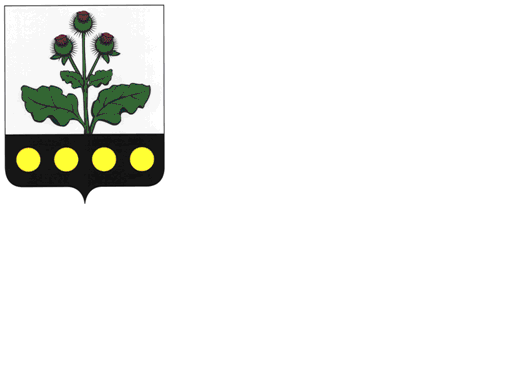 РепьевскийМУНИЦИПАЛЬНЫЙВЕСТНИК№ 18812 марта 2018 годаофициальное издание«Репьевский муниципальный вестник» - официальное печатное средство массовой информации органов местного самоуправления Репьевского муниципального района для опубликования муниципальных правовых актов, обсуждения проектов муниципальных правовых актов по вопросам местного значения, доведения до сведения жителей Репьевского муниципального района официальной информации о социально-экономическом и культурном развитии Репьевского муниципального района, о развитии его общественной инфраструктуры и иной официальной информации.- Учрежден в декабре 2007 года (решение Совета народных депутатов Репьевского муниципального района от 19.11.2007 года № 221) в соответствии с Федеральным законом «Об общих принципах организации местного самоуправления в Российской Федерации», законом Российской Федерации «О средствах массовой информации», Уставом Репьевского муниципального района.«Репьевский муниципальный вестник» состоит из трех разделов:- в первом разделе публикуются решения и иные нормативные акты Совета народных депутатов Репьевского муниципального района;- во втором разделе публикуются нормативные правовые акты администрации Репьевского муниципального района;- в третьем разделе публикуются нормативные правовые акты органов местного самоуправления сельских поселений Репьевского муниципального района редакционный Совет:-Черкашин Евгений Константинович – начальник юридического отдела администрации муниципального района;-Пахомов Денис Иванович – главный специалист юридического отдела администрации муниципального района;Тираж – 17 экземпляров;Распространяется – бесплатно, согласно списку рассылки, определяемому администрацией Репьевского муниципального района.Изготовлен - администрацией Репьевского муниципального района: с. Репьевка, пл. Победы, д.1 тел. Для справок (47374) 2-27-04.РАЗДЕЛ 1СОВЕТ НАРОДНЫХ ДЕПУТАТОВ РЕПЬЕВСКОГО МУНИЦИПАЛЬНОГО РАЙОНА ВОРОНЕЖСКОЙ ОБЛАСТИРЕШЕНИЕ«12» марта 2018 г. №_150с. РепьевкаРуководствуясь частью 5 статьи 37 Федерального закона от 06.10.2003 № 131-ФЗ «Об общих принципах организации местного самоуправления в Российской Федерации», Федеральным законом от 02.03.2007 № 25-ФЗ «О муниципальной службе в Российской Федерации», Законом Воронежской области от 28.12.2007 № 175-ОЗ «О муниципальной службе в Воронежской области», Законом ВО от 02.06.2017 № 45-ОЗ «О предоставлении гражданами, претендующими на замещение отдельных муниципальных должностей и должностей муниципальной службы, и лицами, замещающими указанные должности в органах местного самоуправления муниципальных образований Воронежской области, сведений о доходах расходах, об имуществе и обязательствах имущественного характера» Совет народных депутатов Репьевского муниципального района Воронежской области решил:1. Утвердить Положение о порядке проведения конкурса на замещение должности главы администрации Репьевского муниципального района Воронежской области согласно приложению.2. Решения Совета народных депутатов Репьевского муниципального района от 28.02.2013 № 75 «О порядке проведения конкурса на замещение должности главы администрации Репьевского муниципального района, назначаемого по контракту», от 30.06.2014 № 153 «О внесении изменений в решение Совета народных депутатов муниципального района от 28.02.2013 №75 «О порядке проведения конкурса на замещение должности главы администрации Репьевского муниципального района, назначаемого по контракту», от 23.12.2016 № 71 «О внесении изменения в решение Совета народных депутатов муниципального района от 28.02.2013 г. № 75 «О порядке проведения конкурса на замещение должности главы администрации Репьевского муниципального района, назначаемого по контракту», от 30.06.2017 № 105 «О внесении изменения в решение Совета народных депутатов Репьевского муниципального района от 28.02.2013 г. № 75» признать утратившими силу.3. Настоящее решение подлежит опубликованию в официальном печатном издании «Репьевский муниципальный вестник».4. Настоящее решение вступает в силу со дня его официального опубликования.Приложение к решению Совета народных депутатов Репьевского муниципального района Воронежской области от 12 марта 2018 № 150ПОЛОЖЕНИЕо порядке проведения конкурса на замещение должности муниципальной службы главы администрации Репьевского муниципального района1.ОБЩИЕ ПОЛОЖЕНИЯ1.1. Настоящие положение о порядке проведения конкурса на замещение должности муниципальной службы главы администрации Репьевского муниципального района (далее по тексту - Положение) устанавливает порядок проведения конкурса на замещение должности муниципальной службы главы администрации Репьевского муниципального района (далее по тексту – глава администрации).1.2. Конкурс на замещение должности муниципальной службы главы администрации Репьевского муниципального района (далее по тексту – Конкурс), проводится в соответствии с федеральными законами Российской Федерации, законами Воронежской области и нормативными правовыми актами органов местного самоуправления Репьевского муниципального района.1.3.Конкурс заключается в оценке профессионального уровня кандидатов на замещение должности главы администрации, их соответствия квалификационным требованиям к должности главы администрации.1.4. Основными принципами Конкурса являются: обеспечение равных условий для доступа кандидатов на должность главы администрации, объективность оценки и единство требований ко всем лицам, принимающим участие в Конкурсе.2. УСЛОВИЯ КОНКУРСА2.1. Право на участие в Конкурсе имеют граждане, достигшие возраста 18 лет, владеющие государственным языком Российской Федерации и соответствующие квалификационным требованиям, установленным в соответствии с настоящим Положением, при отсутствии обстоятельств, указанных в п. 2.4. настоящего Положения.2.2. К кандидатам на должность главы администрации предъявляются следующие квалификационные требования:- наличие высшего образования;- знание Конституции Российской Федерации, федерального и областного законодательства по вопросам местного самоуправления и муниципальной службы, федерального, областного законодательства и иных нормативных правовых актов по профилю деятельности, стратегических программных документов, определяющих политику развития Российской Федерации, Воронежской области, муниципального образования по профилю деятельности;- знание основ государственного и муниципального управления;- знание нормативных правовых документов, регламентирующих служебную деятельность;- навыки владения современными средствами, методами и технологией работы с информацией;- навыки работы с документами (составление, оформление, анализ, ведение и хранение документации, и иные практические навыки работы с документами);- навыки саморазвития и организации личного труда;- навыки планирования рабочего времени;- коммуникативные навыки;- стаж муниципальной службы не менее пяти лет или стаж работы по специальности не менее пяти лет.- знание законодательства по профилю деятельности, программных документов, определяющих развитие муниципального образования, личностных и деловых качеств муниципальных служащих, замещающих муниципальные должности высшей и главной групп в органе местного самоуправления, основ информационного, документационного, финансового обеспечения и иных сфер деятельности органа местного самоуправления;- наличие навыков: перспективного планирования и координирования управленческой деятельности, организации разработки программных документов, определяющих развитие муниципального образования, организации деятельности подчиненных подразделений и должностных лиц по выполнению поставленных задач и исполнению планов; принятия управленческих решений; аналитической работы, нормотворческой деятельности; осуществления контроля; ведения деловых переговоров; разрешения конфликтов; определения мотивации поведения подчиненных; публичных выступлений; взаимодействия со средствами массовой информации; подготовки ответов на обращения и жалобы граждан; организации личного приема граждан и подчиненных; организации профессиональной подготовки подчиненных подразделений и должностных лиц; проведения занятий (совещаний-семинаров) по актуальным проблемам развития местного самоуправления, служебной деятельности подчиненных муниципальных служащих и других работников; организации взаимодействия с органами государственной власти Воронежской области, с иными должностными лицами; других навыков, необходимых для исполнения должностных обязанностей.К кандидатам на должность главы администрации в соответствии с Законом Воронежской области № 41-ОЗ от 04.05.2006 г. «Об условиях контракта для главы местной администрации муниципального района (городского округа) в части, касающейся осуществления отдельных государственных полномочий, и о дополнительных требованиях к кандидатам на должность главы местной администрации муниципального района (городского округа)» кроме типовых квалификационных требований, предъявляемых к лицам, замещающим должности муниципальной службы высшей группы, предъявляются следующие дополнительные требования:- наличие стажа работы на государственных должностях Российской Федерации, субъекта Российской Федерации, муниципальных должностях - не менее трех лет, либо стажа государственной гражданской или муниципальной службы высшей или главной групп должностей - не менее трех лет, либо стажа работы на руководящих должностях в организациях независимо от их организационно-правовой формы и формы собственности - не менее четырех лет.Соответствие кандидата указанным требованиям устанавливается конкурсной комиссией при проведении конкурса на замещение должности главы администрации.2.3. Для участия в Конкурсе кандидат должен представить в конкурсную комиссию документы в соответствии с п. 5.1. настоящего Положения.2.3.1. Кандидат предоставляет сведения о своих доходах, расходах, об имуществе и обязательствах имущественного характера, а также сведения о доходах, расходах, об имуществе и обязательствах имущественного характера своих супруг (супругов) и несовершеннолетних детей губернатору Воронежской области в порядке, определенном Положением, которое является приложением № 1 к закону Воронежской области от 02.06.2017 № 45 – ОЗ «О представлении гражданами, претендующими на замещение отдельных муниципальных должностей и должностей муниципальной службы, и лицами, замещающими указанные должности в органах местного самоуправления муниципальных образований Воронежской области, сведений о доходах, расходах, об имуществе и обязательствах имущественного характера».2.4. Кандидат не допускается к участию в Конкурсе в случае:1) признания его недееспособным или ограниченно дееспособным решением суда, вступившим в законную силу;2) осуждения его к наказанию, исключающему возможность исполнения должностных обязанностей по должности муниципальной службы, по приговору суда, вступившему в законную силу;3) отказа от прохождения процедуры оформления допуска к сведениям, составляющим государственную и иную охраняемую федеральным законом тайну, если исполнение должностных обязанностей по должности муниципальной службы, на замещение которой претендует гражданин, связано с использованием таких сведений;4) наличия заболевания, препятствующего поступлению на муниципальную службу или ее прохождению и подтвержденного заключением медицинской организации;5) близкого родства или свойства (родители, супруги, дети, братья, сестры, а также братья, сестры, родители, дети супругов и супруги детей) с главой Репьевского муниципального района;6) прекращения гражданства Российской Федерации, прекращения гражданства иностранного государства – участника международного договора Российской Федерации, в соответствии с которым иностранный гражданин имеет право находиться на муниципальной службе, приобретения им гражданства иностранного государства либо получения им вида на жительство или иного документа, подтверждающего право на постоянное проживание гражданина Российской Федерации на территории иностранного государства, не являющегося участником международного договора Российской Федерации, в соответствии с которым гражданин Российской Федерации, имеющий гражданство иностранного государства, имеет право находиться на муниципальной службе;7) наличия гражданства иностранного государства (иностранных государств), за исключением случаев, когда муниципальный служащий является гражданином иностранного государства - участника международного договора Российской Федерации, в соответствии с которым иностранный гражданин имеет право находиться на муниципальной службе;8) представления подложных документов или заведомо ложных сведений при поступлении на муниципальную службу;9) непредставления предусмотренных Федеральным законом от 02.03.2007 № 25-ФЗ «О муниципальной службе в Российской Федерации», Федеральным законом от 25.12.2008 № 273-ФЗ «О противодействии коррупции» и другими федеральными законами сведений или представления заведомо недостоверных или неполных сведений при поступлении на муниципальную службу;10) признания его не прошедшим военную службу по призыву, не имея на то законных оснований, в соответствии с заключением призывной комиссии (за исключением граждан, прошедших военную службу по контракту);11) достижения кандидатом возраста 65 лет – предельного возраста, установленного для замещения должности муниципальной службы;12) непредставления сведений об адресах сайтов и (или) страниц сайтов в информационно-телекоммуникационной сети «Интернет», на которых гражданин, претендующий на замещение должности муниципальной службы, муниципальный служащий размещали общедоступную информацию, а также данные, позволяющие их идентифицировать.3. ПОРЯДОК ОБЪЯВЛЕНИЯ КОНКУРСА3.1. Конкурс объявляется Советом народных депутатов Репьевского муниципального района (далее по тексту – Совет народных депутатов) при наличии вакансии на замещение должности муниципальной службы  главы администрации. 3.2. Решение об объявлении Конкурса должно содержать: - дату, время и место проведения Конкурса;- условия Конкурса;- состав конкурсной комиссии;- место и время начала и окончания приема заявлений и прилагаемых к ним документов, контактные телефоны;- проект контракта с главой администрации.3.3. Опубликование условий Конкурса, сведений о дате, времени и месте его проведения, проекта контракта осуществляется не позднее, чем за 20 дней до дня проведения Конкурса.4. КОНКУРСНАЯ КОМИССИЯ4.1. Совет народных депутатов принимает решение о проведении Конкурса и формировании конкурсной комиссии, которая непосредственно осуществляет подготовку и проведение Конкурса. 4.2. Конкурсная комиссия состоит из 8 человек, из них:- 4 человека назначаются Советом народных депутатов,- 4 человека назначаются Губернатором Воронежской области.В состав конкурсной комиссии могут включаться депутаты Совета народных депутатов, представители органов местного самоуправления района, руководители предприятий и учреждений района, представители общественных организаций и политических партий. Решение об объявлении конкурса и формировании конкурсной комиссии, не позднее дня, следующего за днем его принятия, направляется в адрес Губернатора Воронежской области с предложением назначить четырех членов конкурсной комиссии.К работе конкурсной комиссии могут привлекаться эксперты с правом совещательного голоса для оказания содействия в установлении объективной оценки профессиональной пригодности участников Конкурса. 4.3. Членами конкурсной комиссии не могут быть:- кандидаты на должность главы администрации;- супруги и близкие родственники кандидатов (родители, дети, братья, сестры), близкие родственники супругов кандидатов (родители, дети, братья, сестры);- лица, которые находятся в непосредственном подчинении кандидатов (под непосредственным подчинением в настоящем Положении понимаются служебные отношения между руководителем и подчиненным, при которых руководитель обладает в отношении подчиненного властно-распорядительными полномочиями, то есть имеет право приема на работу или увольнение подчиненного или в пределах должностных полномочий вправе отдавать ему приказы, распоряжения и указания, обязательные для исполнения, поощрять и применять дисциплинарные взыскания).4.4. Конкурсная комиссия состоит из:- председателя конкурсной комиссии;- заместителя председателя конкурсной комиссии;- секретаря конкурсной комиссии;- членов конкурсной комиссии.4.5. В рамках собственных полномочий конкурсная комиссия:а) осуществляет прием и регистрацию заявлений и приложенных к ним документов, поступающих от лиц, изъявивших желание принять участие в Конкурсе, производит проверку представленных ими сведений;б) определяет конкурсные процедуры;в) принимает решение и уведомляет кандидатов о допуске или об отказе в допуске к участию в Конкурсе;г) определяет лиц из числа кандидатов набравших наибольшее количество баллов для представления в Совет народных депутатов;д) обеспечивает реализацию мероприятий, связанных с подготовкой и проведением Конкурса; е) осуществляет иные полномочия в соответствии с настоящим Положением.4.6. Председателем конкурсной комиссии является глава Репьевского муниципального района.Председатель конкурсной комиссии:-осуществляет общее руководство работой конкурсной комиссии;- созывает конкурсную комиссию по мере необходимости;- председательствует на заседаниях конкурсной комиссии;- распределяет обязанности между членами конкурсной комиссии;- контролирует исполнение решений, принятых конкурсной комиссией; - представляет конкурсную комиссию в отношениях с органами государственной власти, органами местного самоуправления, предприятиями, учреждениями, организациями, общественными объединениями, средствами массовой информации и гражданами;- подписывает протоколы заседаний, принимаемые конкурсной комиссией;- выполняет иные полномочия.4.7. Заместителем председателя конкурсной комиссии является заместитель председателя Совета народных депутатов Репьевского муниципального района. Заместитель председателя конкурсной комиссии выполняет обязанности председателя конкурсной комиссии в случае его отсутствия, а также осуществляет по поручению председателя конкурсной комиссии иные полномочия.4.8. Секретарь конкурсной комиссии:- обеспечивает организационную деятельность конкурсной комиссии;- осуществляет подготовку заседаний конкурсной комиссии, проводит уведомление членов конкурсной комиссии, кандидатов и иных приглашенных лиц о повестке дня, месте, дате и времени проведения заседаний конкурсной комиссии;- принимает поступающие в конкурсную комиссию документы;- регистрирует поступающие и исходящие материалы и документы, готовит их для рассмотрения на заседании конкурсной комиссии;- ведет протоколы заседаний конкурсной комиссии, подписывает их;- выполняет иные поручения председателя конкурсной комиссии;Секретарь комиссии утверждается решением Совета народных депутатов.4.9. Член конкурсной комиссии вправе:- знакомиться с документами, представленными кандидатами для участия в Конкурсе;- выступать на заседании конкурсной комиссии, вносить предложения по вопросам, отнесенным к компетенции конкурсной комиссии, требовать проведения по данным вопросам голосования;- задавать кандидатам и другим участникам заседания вопросы в соответствии с повесткой дня и получать на них ответы по существу;- знакомиться с документами, справочными и информационными материалами, связанными с проведением конкурса;- осуществлять иные полномочия в соответствии с настоящим Положением.4.10. Заседание конкурсной комиссии считается правомочным, если на нем присутствуют не менее 2/3 от установленного числа членов конкурсной комиссии.4.11. Члены конкурсной комиссии участвуют в ее заседаниях лично и не вправе передавать свои полномочия другому лицу.4.12. Решения конкурсной комиссии в ходе подготовки и проведения Конкурса принимаются открытым голосованием простым большинством голосов от общего числа членов конкурсной комиссии, присутствующих на заседании. При равенстве голосов членов конкурсной комиссии решающим является голос председателя конкурсной комиссии.4.13. Решения конкурсной комиссии оформляются соответствующей записью в протокол заседания, который составляется в одном экземпляре и подписывается председателем, заместителем председателя, секретарем и членами конкурсной комиссии, принявшими участие в ее заседании.5. ПОРЯДОК ПРЕДСТАВЛЕНИЯ ДОКУМЕНТОВ5.1. В течение 20 рабочих дней с даты официального опубликования решения Совета народных депутатов об объявлении Конкурса на замещение должности главы администрации, гражданин, изъявивший желание принять участие в Конкурсе, представляет секретарю конкурсной комиссии следующие документы: - личное заявление (приложение № 1 к Положению);- собственноручно заполненную и подписанную анкету, форма которой утверждена Распоряжением Правительства РФ от 26.05.2005 № 667-р «Об утверждении формы анкеты, представляемой гражданином Российской Федерации, поступающим на государственную гражданскую службу Российской Федерации или на муниципальную службу в Российской Федерации»;- 2 фотографии 4х6 без уголка;- копию паспорта;- копию трудовой книжки, заверенную нотариально или кадровой службой по месту работы (службы);- копии документов об образовании; - копию свидетельства о постановке физического лица на учет в налоговом органе по месту жительства на территории Российской Федерации;- копию документов воинского учета - для граждан, пребывающих в запасе, и лиц, подлежащих призыву на военную службу;- заключение медицинской организации об отсутствии заболевания, препятствующего поступлению на муниципальную службу по форме, утвержденной Приказом Минздравсоцразвития РФ от 14.12.2009 № 984н «Об утверждении Порядка прохождения диспансеризации государственными гражданскими служащими Российской Федерации и муниципальными служащими, перечня заболеваний, препятствующих поступлению на государственную гражданскую службу Российской Федерации и муниципальную службу или ее прохождению, а также формы заключения медицинского учреждения»;- сведения о своих доходах, полученных от всех источников (включая доходы по прежнему месту работы или месту замещения выборной должности, пенсии, пособия, иные выплаты) и расходах за календарный год, предшествующий году подачи документов для  замещения должности главы администрации, сведения об имуществе, принадлежащем ему на праве собственности, и о своих обязательствах имущественного характера по состоянию на первое число месяца, предшествующего месяцу подачидокументов на замещения должности главы администрации (на отчетную дату), а также сведения о доходах супруги (супруга) и несовершеннолетних детей, полученных от всех источников (включая заработную плату, пенсии, пособия, иные выплаты) и  расходах за календарный год, предшествующий году подачи гражданином документов для замещения должности главы администрации, сведения об имуществе, принадлежащем им на праве собственности, и об их обязательствах имущественного характера по состоянию на первое число месяца, предшествующего месяцу подачи гражданином документов для замещения должности главы администрации (на отчетную дату) (по форме, утвержденной Указом Президента РФ от 23.06.2014 №460);- копию страхового свидетельства обязательного пенсионного страхования;- справку о наличии (отсутствии) судимости и (или) факта уголовного преследования либо о прекращении уголовного преследования по реабилитирующим основаниям, выданную в порядке и по форме, которые устанавливаются федеральным органом исполнительной власти, осуществляющим функции по выработке и реализации государственной политики и нормативно-правовому регулированию в сфере внутренних дел;- иные материалы и документы (или их копии), характеризующие его профессиональную подготовку (представляются по усмотрению гражданина);- иные документы, предусмотренные федеральными законами, указами Президента Российской Федерации и постановлениями Правительства Российской Федерации.- сведения об адресах сайтов и (или) страниц сайтов в информационно-телекоммуникационной сети «Интернет», на которых гражданином, изъявившим желание принять участие в Конкурсе, размещалась общедоступная информация, а также данные, позволяющие его идентифицировать, за три календарных года, предшествующих году поступления на муниципальную службу.5.2. Бланки заявления, анкеты, справки о доходах, заключения медицинского учреждения могут быть получены гражданином, изъявившим желание принять участие в Конкурсе, у секретаря конкурсной комиссии.5.3. Копии указанных документов подаются либо нотариально заверенные, либо при предъявлении подлинника документа. В этом случае их подлинность проверяется и заверяется секретарем конкурсной комиссии, осуществляющим прием документов. 5.4. Представленные документы регистрируются в журнале учета участников Конкурса (приложение № 2 к Положению).Представление документов по истечении срока, указанного в пункте 5.1 настоящего Положения, предоставление документов в неполном объеме или с нарушением правил оформления является основанием для отказа лицу в приеме документов на участие в Конкурсе.6. ПОРЯДОК ПОДГОТОВКИ КОНКУРСА6.1. Конкурсная комиссия в течение 5 дней по истечении срока приема необходимых для участия в Конкурсе документов, осуществляет проверку содержащихся в них сведений и принимает решение о регистрации гражданина кандидатом на должность главы администрации либо мотивированное решение об отказе в регистрации.6.2. В течение 2 дней с момента принятия решения конкурсной комиссией зарегистрированному кандидату направляются заказным письмом с уведомлением копия решения конкурсной комиссии о регистрации его кандидатом на должность главы администрации, а также уведомление о времени проведения конкурса и допуске к участию в Конкурсе по форме согласно приложению № 4.6.3. В случае установления в ходе проверки обстоятельств, препятствующих поступлению гражданина на муниципальную службу, а также выявления недостоверности представленных гражданином сведений, он информируется конкурсной комиссией в письменной форме об отказе в регистрации кандидатом на должность главы администрации с указанием причин в течение 2 дней с момента принятия решения (приложение № 3).6.4. Зарегистрированный кандидат на должность главы администрации вправе представить заявление о снятии своей кандидатуры с участия в конкурсе.В этом случае конкурсная комиссия принимает решение об отмене его регистрации в качестве кандидата на должность главы администрации.7. ПРОВЕДЕНИЕ КОНКУРСА7.1. Профессиональные качества кандидатов на должность главы администрации оцениваются конкурсной комиссией на основании представленных ими документов и собеседования.7.2. Собеседование с зарегистрированными кандидатами на должность главы администрации проводится на итоговом заседании конкурсной комиссии.Кандидаты участвуют в собеседовании по очередности, в алфавитном порядке.7.3. На заседании председатель конкурсной комиссии представляет кандидата членам конкурсной комиссии и сообщает его анкетные данные.7.4. Собеседование с кандидатами проводится по вопросам: - Конституции Российской Федерации; - Федерального закона от 06.10.2003 № 131-Ф3 «Об общих принципах организации местного самоуправления в Российской Федерации»;- Устава Репьевского муниципального района Воронежской области;- текущего социально-экономического положения и перспектив развития Репьевского муниципального района, решения отдельных социально значимых проблем;- иным вопросам, входящим в компетенцию главы администрации. При этом учитываются:1) продолжительность деятельности кандидата в соответствующей профессиональной сфере, достигнутые им результаты в профессиональной деятельности;2) представления кандидата об основных должностных обязанностях по должности главы администрации;3) уровень информированности кандидата о проблемах, существующих в сфере управления, к которой относится должность, на которую объявлен конкурс;4) наличие у кандидата способности четко, кратко и содержательно отвечать на поставленные вопросы, способности аргументировано отстаивать собственную точку зрения;5) владение кандидатом навыками, повышающими общую эффективность профессиональной деятельности (умение работать с современными программными продуктами и информационными справочными системами);6) наличие у кандидата стремления совершенствовать свои знания, умения и навыки, расширять кругозор;7) наличие у кандидата организаторских способностей;8) иные профессиональные и личностные качества кандидата.7.5. Каждый член конкурсной комиссии оценивает каждого кандидата и выставляет оценку по пятибалльной системе.Критериями оценки кандидата на замещение вакантной должности главы администрации являются:2 – «неудовлетворительно»;3 – «удовлетворительно»;4 – «хорошо»;5 – «отлично»;- оценка 2 «неудовлетворительно» ставится при неправильных ответах на задаваемые вопросы или полном их отсутствии;- оценка 3 «удовлетворительно» ставится при поверхностных знаниях, нечетких ответах на задаваемые вопросы;- оценка 4 «хорошо» предусматривает обладание кандидатом содержательной информацией об основных нормативных правовых актах, регламентирующих деятельность на должности, на которую объявлен конкурс, четкие ответы на задаваемые вопросы;- оценка 5 «отлично» применительно к кандидату предполагает исчерпывающие знания законодательства и нормативных правовых актов, регламентирующих деятельность на должности, на которую объявлен конкурс, исчерпывающие ответы на задаваемые вопросы.7.6. Оценки членов комиссии заносятся в итоговый протокол Конкурса (приложение № 5 к Положению).7.7. По результатам открытого голосования членов конкурсной комиссии победителями Конкурса признаются не менее двух кандидатов из числа лиц, набравших наибольшее количество баллов.7.8. По итогам конкурса конкурсной комиссией на рассмотрение Совета народных депутатов вносятся не менее двух кандидатов, принявших участие в Конкурсе на должность главы администрации. 7.9. Решение конкурсной комиссии о результатах Конкурса оглашается лицам, принимавшим участие в Конкурсе, в день проведения Конкурса после его окончания. Выписка из протокола конкурсной комиссии выдаётся лицам, участвующим в Конкурсе по их желанию. Материалы конкурсной комиссии (итоговый протокол, решение конкурсной комиссии о результатах Конкурса) направляются в Совет народных депутатов в течение 2 дней после проведения Конкурса.Решение конкурсной комиссии о результатах Конкурса доводится до сведения населения посредством размещения на официальном сайте администрации Репьевского муниципального района в сети Интернет в течение 2 дней после проведения Конкурса. 7.10. Конкурс признается несостоявшимся в случаях:- отсутствия заявлений на участие в конкурсе или подачи всеми кандидатами заявлений о снятии своих кандидатур;- признания всех кандидатов не соответствующими требованиям, предъявляемым к кандидатам на должность главы администрации;- подачи документов на участие в Конкурсе только одним кандидатом или регистрации одного кандидата на должность главы администрации.Неявка кандидата на заседание конкурсной комиссии является основанием для снятия его кандидатуры с участия в Конкурсе.8. ЗАКЛЮЧИТЕЛЬНЫЕ ПОЛОЖЕНИЯ8.1. По вопросам, не урегулированным настоящим Положением, конкурсная комиссия принимает решения самостоятельно в соответствии с действующим законодательством.8.2. Расходы, связанные с организацией проведения Конкурса, производятся за счет средств районного бюджета.8.3. Расходы лиц, изъявивших принять участие в Конкурсе, связанные с участием в Конкурсе (проезд к месту проведения Конкурса и обратно, наем жилого помещения, проживание, питание и другие расходы) производятся за счет их собственных средств.8.4. Кандидат вправе обжаловать решение конкурсной комиссии в соответствии с законодательством Российской Федерации.8.5. Все документы по проведению Конкурса формируются в дело и хранятся в Совете народных депутатов, а по истечении установленного срока хранения передаются в архив.Приложение № 1 к Положению проведения конкурса на замещение должности муниципальной службы главы администрации Репьевского муниципального районаВ комиссию по проведению конкурса на замещение должности главы администрацииРепьевского муниципального района по контракту____________________________________(Ф.И.О. год рождения)__________________________________(образование)___________________________________(Адрес регистрации)__________________________________(адрес места жительства)____________________________________(контактные телефоны)___________________(дата, подпись)Примечание.*Заявление оформляется в рукописном виде.ЗАЯВЛЕНИЕ*Прошу допустить меня к участию в конкурсе на замещение должности главы администрации Репьевского муниципального района Воронежской области.С проведением процедуры оформления допуска к сведениям, составляющим государственную и иную охраняемую законом тайну, согласен(а).Мною подтверждается, что:- представленные документы соответствуют требованиям, предъявляемым в Положении о порядке проведения конкурса на замещение должности главы администрации Репьевского муниципального района;- сведения, содержащиеся в настоящем заявлении и представленных документах, достоверны.Приложение (перечень представленных документов):1.__________________________, на ___________ листах;2.__________________________, на____________ листах.Приложение № 2 к Положению проведения конкурса на замещение должности муниципальной службы главы администрации Репьевского муниципального районаЖУРНАЛрегистрации документов, поступающих от граждан, изъявивших желание принять участие в КонкурсеПриложение № 3 к Положению проведения конкурса на замещение должности муниципальной службы главы администрации Репьевского муниципального районаУВЕДОМЛЕНИЕоб отказе в допуске к участию в конкурсена замещение должности главы администрацииРепьевского муниципального района Воронежской областиУважаемый (ая)____________________________________________________________________________________!Рассмотрев документы, представленные Вами для участия в конкурсе на замещение должности  главы администрации Репьевского муниципального района Воронежской области, сообщаем, что Вам отказано в допуске к участию в конкурсе в связи с ______________________________________________________________________________________________________________________________________________________________________________________________________________________________________________________________________________________________________________________________(указывается одно из оснований)Председатель конкурсной комиссии ___________ _____________________(подпись) (расшифровка подписи)Приложение № 4 к Положению проведения конкурса на замещение должности муниципальной службы главы администрации Репьевского муниципального районаУВЕДОМЛЕНИЕо допуске к участию в конкурсе на замещение должности главы администрации Репьевского муниципального района Воронежской областиУважаемый (ая)____________________________________________________________________________________!Рассмотрев документы, представленные Вами для участия в конкурсе на замещение должности главы администрации Репьевского муниципального района Воронежской области, сообщаем, что Вы допущены к участию в конкурсе. Конкурс состоится в _____ «___» _________ 20___г. по адресу:____________________________________________________________ Председатель конкурсной комиссии ___________ _____________________(подпись) (расшифровка подписи)Приложение № 5к Положению проведения конкурса на замещение должности муниципальной службы главы администрации Репьевского муниципального районаКОНКУРСНАЯ КОМИССИЯ ПО ПРОВЕДЕНИЮ КОНКУРСА НА ЗАМЕЩЕНИЕ ДОЛЖНОСТИ МУНИЦИПАЛЬНОЙ СЛУЖБЫ ГЛАВЫ АДМИНИСТРАЦИИ РЕПЬЕВСКОГО МУНИЦИПАЛЬНОГО РАЙОНАИТОГОВЫЙ ПРОТОКОЛпо результатам голосования членов конкурсной комиссииот «____»_________20____ г. № ______ Председатель комиссии ______________Ф.И.О.(подпись)Заместитель председателя ______________ Ф.И.О.Секретарь комиссии ______________ Ф.И.О.Члены комиссии ______________ Ф.И.О.______________ Ф.И.О.СОВЕТ НАРОДНЫХ ДЕПУТАТОВ РЕПЬЕВСКОГО МУНИЦИПАЛЬНОГО РАЙОНА ВОРОНЕЖСКОЙ ОБЛАСТИРЕШЕНИЕ«12» марта 2018 г. №153с. РепьевкаВ целях приведения муниципальных правовых актов администрации Репьевского муниципального района в соответствие с действующим законодательством, Совет народных депутатов Репьевского муниципального района Воронежской области р е ш и л:1. Внести следующее изменение в решение Совета народных депутатов Репьевского муниципального района от 16.05.2016 г. № 52 «О порядке привлечения к ответственности за неисполнение обязанностей установленных законодательством о противодействии коррупции» (далее – Решение):1.1. Подпункт 1 пункта 5 Порядка увольнения (освобождения от должности) в связи с утратой доверия лиц, замещающих муниципальные должности, утвержденного решением, изложить в следующей редакции:«1) комиссией по соблюдению требований к должностному поведению лиц, замещающих муниципальные должности в Совете народных депутатов Репьевского муниципального района и урегулированию конфликта интересов;».2. Опубликовать настоящее решение в официальном печатном средстве массовой информации органов местного самоуправления Репьевского муниципального района «Репьевский муниципальный вестник».3. Контроль за исполнением настоящего решения возложить на председателя постоянной комиссии по местному самоуправлению, правотворческой деятельности и законности Трефилова В.М.СОВЕТ НАРОДНЫХ ДЕПУТАТОВ РЕПЬЕВСКОГО МУНИЦИПАЛЬНОГО РАЙОНА ВОРОНЕЖСКОЙ ОБЛАСТИРЕШЕНИЕ«12» марта 2018 г. №154с. РепьевкаРуководствуясь Федеральным законом от 25.12.2008 г. № 273-ФЗ «О противодействии коррупции», законом Воронежской области от 02.06.2017 г. № 45-ОЗ «О представлении гражданами, претендующими на замещение отдельных муниципальных должностей и должностей муниципальной службы, и лицами, замещающими указанные должности в органах местного самоуправления муниципальных образований Воронежской области, сведений о доходах, расходах, об имуществе и обязательствах имущественного характера», в целях приведения муниципальных правовых актов Совета народных депутатов Репьевского муниципального района в соответствие с действующим законодательством, Совет народных депутатов Репьевского муниципального района Воронежской области решил:1. Утвердить прилагаемое Положение о комиссии по соблюдению требований к должностному поведению лиц, замещающих муниципальные должности в Совете народных депутатов Репьевского муниципального района и урегулированию конфликта интересов. 2. Утвердить прилагаемый состав комиссии по соблюдению требований к должностному поведению лиц, замещающих муниципальные должности в Совете народных депутатов Репьевского муниципального района и урегулированию конфликта интересов. 3. Решение Совета народных депутатов Репьевского муниципального района от 16.05.2016 г. № 50 «О порядке сообщения лицами, замещающими муниципальные должности, о возникновении личной заинтересованности при исполнении должностных обязанностей, которая приводит или может привести к конфликту интересов» признать утратившим силу.4. Опубликовать настоящее решение в официальном печатном средстве массовой информации органов местного самоуправления Репьевского муниципального района «Репьевский муниципальный вестник».5. Настоящее решение вступает в силу со дня его официального опубликования и распространяет свое действие на правоотношения, возникшие с 01 января 2018 года.6. Контроль за исполнением настоящего решения возложить на председателя постоянной комиссии по местному самоуправлению, правотворческой деятельности и законности Трефилова В.М.УТВЕРЖДЕНОрешением Совета народных депутатов Репьевского муниципального районаот «12» марта 2018 г. №153Положение о комиссии по соблюдению требований к должностному поведению лиц, замещающих муниципальные должности в Совете народных депутатов Репьевского муниципального района и урегулированию конфликта интересов1. Общие положения1.1. Настоящее Положение определяет порядок организации и деятельности комиссии по соблюдению требований к должностному поведению лиц, замещающих муниципальные должности в Совете народных депутатов Репьевского муниципального района и урегулированию конфликта интересов (далее - Комиссия).1.2. Комиссия в своей деятельности руководствуется Конституцией Российской Федерации, федеральными законами, законами Воронежской области, Уставом Репьевского муниципального района, нормативными правовыми актами органов местного самоуправления Репьевского муниципального района.1.3. Основной задачей Комиссии является:а) предотвращение и урегулирование конфликта интересов;б) обеспечение соблюдения лицами, замещающими муниципальные должности в Совете народных депутатов Репьевского муниципального района (далее - лица, замещающие муниципальные должности) обязанностей, ограничений и запретов, установленных Федеральным законом от 25.12.2008 г. № 273-ФЗ «О противодействии коррупции», законом Воронежской области от 02.06.2017 г. № 45-ОЗ «О представлении гражданами, претендующими на замещение отдельных муниципальных должностей и должностей муниципальной службы, и лицами, замещающими указанные должности в органах местного самоуправления муниципальных образований Воронежской области, сведений о доходах, расходах, об имуществе и обязательствах имущественного характера», другими федеральными законами, законами Воронежской области;в) осуществление мер по предупреждению коррупции в Совете народных депутатов Репьевского муниципального района.2. Порядок создания и работы Комиссии2.1. Комиссия создается Советом народных депутатов Репьевского муниципального района (далее - Совет народных депутатов района) из числа депутатов на срок полномочий представительного органа соответствующего созыва, является подотчетной и подконтрольной Совету народных депутатов района. В состав комиссии могут входить представители общественных организаций (по согласованию).2.2. Состав Комиссии формируется таким образом, чтобы была исключена возможность возникновения конфликта интересов, который мог бы повлиять на принимаемые Комиссией решения.2.3. Персональный состав Комиссии, а также председатель и секретарь Комиссии утверждаются решением Совета народных депутатов района. 2.4. Общее число членов Комиссии - 5.2.5. Заседание Комиссии считается правомочным, если на нем присутствует не менее двух третей от общего числа членов Комиссии.2.6. Все члены Комиссии при принятии решений обладают равными правами.2.7. Решения Комиссии принимаются коллегиально простым большинством голосов присутствующих на заседании членов Комиссии. При равенстве голосов голос председателя Комиссии является решающим.2.8. В случае если Комиссией рассматривается вопрос в соответствии с разделом 5 настоящего Положения в отношении одного из членов Комиссии, указанный член Комиссии не имеет права голоса при принятии решения.2.9. Решение Комиссии оформляется протоколом, который подписывается председателем Комиссии.2.10. Член Комиссии, несогласный с принятым решением, вправе в письменном виде изложить свое мнение, которое подлежит обязательному приобщению к протоколу заседания Комиссии.2.11. Организационно-техническое и документационное обеспечение деятельности Комиссии, а также информирование членов Комиссии о вопросах, включенных в повестку дня, о дате, времени и месте проведения заседания, ознакомление членов Комиссии с материалами, представляемыми для обсуждения на заседании Комиссии, осуществляются секретарем Комиссии.3. Полномочия председателя и членов Комиссии3.1. Председатель Комиссии осуществляет следующие полномочия:а) осуществляет руководство деятельностью Комиссии;б) издает распоряжение о проведении проверки;в) председательствует на заседании Комиссии и организует ее работу;г) представляет Комиссию в государственных органах, органах местного самоуправления и иных организациях;д) подписывает протоколы заседания и иные документы Комиссии;е) дает поручения членам Комиссии в пределах своих полномочий;ж) контролирует исполнение решений и поручений Комиссии;з) организует ведение делопроизводства Комиссии;и) организует освещение деятельности Комиссии в средствах массовой информации;к) осуществляет иные полномочия в соответствии с настоящим Положением.3.2. Члены Комиссии:а) участвуют в обсуждении рассматриваемых на заседаниях Комиссии вопросов и принятии решений, а также в осуществлении контроля за выполнением принятых Комиссией решений;б) принимают личное участие в заседаниях Комиссии;в) участвуют в работе по выполнению решений Комиссии и контролю за их выполнением;г) выполняют решения и поручения Комиссии, поручения ее председателя;д) в случае невозможности выполнения в установленный срок решений и поручений, информируют об этом председателя Комиссии с предложением об изменении данного срока;е) осуществляют иные полномочия в соответствии с настоящим Положением.3.3 Секретарь Комиссии осуществляет следующие полномочия:1) осуществляет подготовку материалов для рассмотрения на заседании Комиссии;2) оповещает членов Комиссии и лиц, участвующих в заседании комиссии, о дате, времени и месте заседания,3) ведет делопроизводство Комиссии;4) подписывает протоколы заседания Комиссии;5) осуществляет иные полномочия в соответствии с настоящим Положением.4. Порядок сообщения лицами, замещающими муниципальные должности, о возникновении личной заинтересованности при исполнении должностных обязанностей, которая приводит или может привести к конфликту интересов4.1. Лица, замещающие муниципальные должности, обязаны в соответствии с законодательством Российской Федерации о противодействии коррупции сообщать, о возникновении личной заинтересованности при исполнении должностных обязанностей, которая приводит или может привести к конфликту интересов, а также принимать меры по предотвращению или урегулированию конфликта интересов.Сообщение оформляется в письменной форме в виде уведомления о возникновении личной заинтересованности при исполнении должностных обязанностей, которая приводит или может привести к конфликту интересов (далее - уведомление) (приложение к Положению).4.2. Уведомление подается на имя председателя Комиссии по форме согласно приложению, к настоящему Положению и подлежит регистрации в журнале регистрации уведомлений лиц, замещающих муниципальные должности в Репьевском муниципальном районе, о возникновении личной заинтересованности, которая приводит или может привести к конфликту интересов (далее - журнал).На уведомлении ставится отметка о его поступлении с указанием даты и регистрационного номера по журналу.Копия уведомления с отметкой о дате и времени его получения выдается лицу, замещающему муниципальную должность, представившему уведомление.В случае, если уведомление поступило по почте, копия зарегистрированного в установленном порядке уведомления направляется лицу, замещающему муниципальную должность, направившему уведомление, по почте заказным письмом не позднее дня, следующего за днем регистрации уведомления.В журнале указывается регистрационный номер, который присваивается уведомлению в момент его регистрации, дата регистрации уведомления, сведения о лице, замещающем муниципальную должность, представившим уведомление (Ф.И.О., замещаемая должность, подпись), сведения о лице, зарегистрировавшим уведомление (Ф.И.О., подпись), сведения о получении лицом, замещающим муниципальную должность, представившим уведомление, его копии.5. Порядок рассмотрения вопросов, касающихся соблюдения требований к должностному поведению лиц, замещающих муниципальные должности, и урегулирования конфликта интересов5.1. Основанием для проведения заседания Комиссии является поступившие в Комиссию:а) доклад управления по профилактике коррупционных и иных правонарушений правительства Воронежской области с материалами проверки лица, замещающего муниципальную должность, в отношении которого проводилась проверка, направленные в Совет народных депутатов Репьевского муниципального района (далее - доклад);б) заявление лица, замещающего муниципальную должность о невозможности по объективным причинам представить сведения о доходах, об имуществе и обязательствах имущественного характера своих супруги (супруга) и несовершеннолетних детей (далее - заявление);в) уведомление лица, замещающего муниципальную должность, о возникновении личной заинтересованности при исполнении должностных обязанностей, которая приводит или может привести к конфликту интересов (далее - уведомление).д) заявление лица, замещающего муниципальную должность о невозможности выполнить требования Федерального закона от 7 мая 2013 г. № 79-ФЗ «О запрете отдельным категориям лиц открывать и иметь счета (вклады), хранить наличные денежные средства и ценности в иностранных банках, расположенных за пределами территории Российской Федерации, владеть и (или) пользоваться иностранными финансовыми инструментами» (далее - Федеральный закон «О запрете отдельным категориям лиц открывать и иметь счета (вклады), хранить наличные денежные средства и ценности в иностранных банках, расположенных за пределами территории Российской Федерации, владеть и (или) пользоваться иностранными финансовыми инструментами») в связи с арестом, запретом распоряжения, наложенными компетентными органами иностранного государства в соответствии с законодательством данного иностранного государства, на территории которого находятся счета (вклады), осуществляется хранение наличных денежных средств и ценностей в иностранном банке и (или) имеются иностранные финансовые инструменты, или в связи с иными обстоятельствами, не зависящими от его воли или воли его супруги (супруга) и несовершеннолетних детей;5.2. Комиссия не рассматривает сообщения о преступлениях и административных правонарушениях, а также анонимные обращения, не проводит проверки по фактам нарушения служебной дисциплины.5.3 Заявление, уведомление, указанные в пункте 5.1. настоящего Положения, подаются на имя председателя Комиссии.Заявление, указанное в подпункте б) пункта 5.1. настоящего Положения, подается в срок, установленный для подачи сведений о доходах, об имуществе и обязательствах имущественного характера своих супруги (супруга) и несовершеннолетних детей за два месяца до окончания срока, установленного для подачи сведений о доходах, об имуществе и обязательствах имущественного характера5.4. Председатель Комиссии в 3-дневный срок со дня поступления доклада, заявления, уведомления, указанных в пункте 5.1 настоящего Положения, издает распоряжение о проведении проверки информации, изложенной в докладе, заявлении, уведомлении и материалов, подтверждающих данную информацию с указанием даты и места проведения Комиссии.5.5. Информация о вопросах, включенных в повестку дня заседания Комиссии, дате, времени и месте проведения заседания доводится до членов Комиссии, лица, замещающего муниципальную должность, не позднее, чем за 7 рабочих дней до дня заседания.Председатель Комиссии уведомляет в письменной форме (заказным письмом) лицо, замещающее муниципальную должность, о начале в отношении него проверки.5.6. Заседание Комиссии проводится в присутствии лица, замещающего муниципальную должность, в отношении которого рассматривается вопрос о соблюдении требований к должностному поведению и (или) требований об урегулировании конфликта интересов.При наличии письменной просьбы о рассмотрении указанного вопроса без его участия заседание Комиссии проводится в его отсутствие. В случае неявки на заседание Комиссии лица, замещающего муниципальную должность, при отсутствии его письменной просьбы о рассмотрении данного вопроса без его участия рассмотрение вопроса откладывается. В случае повторной неявки указанного лица без уважительных причин Комиссия может принять решение о рассмотрении данного вопроса в отсутствие лица, замещающего муниципальную должность при наличии доказательства о его должном уведомлении о дате и времени проведения заседания Комиссии.5.7. На заседание Комиссии по решению председателя Комиссии могут приглашаться должностные лица федеральных государственных органов, органов государственной власти субъектов Российской Федерации, органов местного самоуправления муниципального района, а также представители заинтересованных организаций.5.8. На заседании Комиссии в порядке, определяемом председателем Комиссии, запрашиваются письменные пояснения лица, замещающего муниципальную должность, и рассматриваются материалы, относящиеся к вопросам, включенным в повестку дня заседания. На заседании Комиссии по ходатайству членов Комиссии, лица, замещающего муниципальную должность, могут быть заслушаны иные лица и рассмотрены представленные ими материалы.5.9. При осуществлении проверки Комиссия вправе:а) получать от лица, замещающего муниципальную должность, пояснения по представленным им сведениям о доходах, об имуществе и обязательствах имущественного характера и материалам;б) направлять в установленном порядке запросы (кроме запросов в кредитные организации, налоговые органы Российской Федерации и органы, осуществляющие государственную регистрацию прав на недвижимое имущество и сделок с ним), в органы прокуратуры Российской Федерации, следственные органы Следственного комитета Российской Федерации, иные федеральные государственные органы, государственные органы субъектов Российской Федерации, территориальные органы федеральных государственных органов, органы местного самоуправления, на предприятия, в учреждения, организации и общественные объединения (далее - государственные органы и организации) об имеющихся у них сведениях: о доходах, об имуществе и обязательствах имущественного характера гражданина или лица, замещающего муниципальную должность, его супруги (супруга) и несовершеннолетних детей; о достоверности и полноте сведений, представленных гражданином в соответствии с нормативными правовыми актами Российской Федерации; о соблюдении лицом, замещающим муниципальную должность, установленных ограничений;в) получать объяснения от граждан и должностных лиц.Запросы в кредитные организации, налоговые органы Российской Федерации и органы, осуществляющие государственную регистрацию прав на недвижимое имущество и сделок с ним, направляются руководителями (должностными лицами) государственных органов, перечень которых утвержден Указом Президента Российской Федерации от 02.04.2013 г. № 309.В запросе, предусмотренном подпунктом б) пункта 5.9. настоящего Положения, указываются:а) фамилия, имя, отчество руководителя государственного органа или организации, в которые направляется запрос;б) нормативный правовой акт, на основании которого направляется запрос;в) фамилия, имя, отчество, дата и место рождения, идентификационный номер налогоплательщика (в случае направления запроса в налоговые органы Российской Федерации);г) содержание и объем сведений, подлежащих проверке;д) срок представления запрашиваемых сведений;е) фамилия, инициалы и номер телефона председателя Комиссии, подписавшего запрос;ж) другие необходимые сведения.5.10. Члены Комиссии и лица, участвовавшие в его заседании, не вправе разглашать сведения, ставшие им известными в ходе работы Комиссии.5.11. По итогам рассмотрения информации, указанной в подпункте а) пункта 5.1 настоящего Положения, Комиссия может принять одно из следующих решений:а) признать, что при исполнении должностных обязанностей лицом, замещающим муниципальную должность, конфликт интересов отсутствует;б) признать, что лицом, замещающим муниципальную должность, не соблюдались требования об урегулировании конфликта интересов. О принятом решении уведомляется Совет народных депутатов района.5.12. По итогам рассмотрения заявления, указанного в подпункте б) пункта 5.1. настоящего Положения Комиссия может принять одно из следующих решений:а) признать, что причина непредставления лицом, замещающим муниципальную должность, сведений о доходах, об имуществе и обязательствах имущественного характера своих супруги (супруга) и несовершеннолетних детей является объективной и уважительной;б) признать, что причина непредставления лицом, замещающим муниципальную должность, сведений о доходах, об имуществе и обязательствах имущественного характера своих супруги (супруга) и несовершеннолетних детей не является объективной и уважительной. В этом случае Комиссия рекомендует лицу, замещающему муниципальную должность, принять меры по представлению указанных сведений;в) признать, что причина непредставления лицом, замещающим муниципальную должность, сведений о доходах, об имуществе и обязательствах имущественного характера своих супруги (супруга) и несовершеннолетних детей необъективна и является способом уклонения от представления указанных сведений. В этом случае Комиссия рекомендует применить к нему меру юридической ответственности.Протокол заседания Комиссии с результатами голосования направляется в управление по профилактике коррупционных и иных правонарушений правительства Воронежской области.5.13. По итогам рассмотрения уведомления, указанного в подпункте в) пункта 5.1. настоящего Положения, Комиссия может принять одно из следующих решений:а) признать, что при исполнении должностных обязанностей лицом, представившим уведомление, конфликт интересов отсутствует;б) признать, что при исполнении должностных обязанностей лицом, представившим уведомление, личная заинтересованность приводит или может привести к конфликту интересов. В этом случае Комиссия рекомендует лицу, представившему уведомление, принять меры по предотвращению или урегулированию конфликта интересов;в) признать, что лицом, представившим уведомление, не соблюдались требования об урегулировании конфликта интересов. В этом случае протокол заседания Комиссии с результатами голосования направляется главе Репьевского муниципального района для вынесения на рассмотрение Советом народных депутатов района вопроса об освобождении от должности лица, замещающего муниципальную должность, в отношении которого проводилась проверка.5.14. По итогам рассмотрения уведомления, указанного в подпункте д) пункта 5.1. настоящего Положения, Комиссия может принять одно из следующих решений:а) признать, что обстоятельства, препятствующие выполнению требований Федерального закона «О запрете отдельным категориям лиц открывать и иметь счета (вклады), хранить наличные денежные средства и ценности в иностранных банках, расположенных за пределами территории Российской Федерации, владеть и (или) пользоваться иностранными финансовыми инструментами», являются объективными и уважительными;б) признать, что обстоятельства, препятствующие выполнению требований Федерального закона «О запрете отдельным категориям лиц открывать и иметь счета (вклады), хранить наличные денежные средства и ценности в иностранных банках, расположенных за пределами территории Российской Федерации, владеть и (или) пользоваться иностранными финансовыми инструментами», не являются объективными и уважительными. О принятом решении уведомляется Совет народных депутатов района.5.15. Комиссия вправе принять иное, чем предусмотренное пунктами 5.10 - 5.14 настоящего Положения решение. Основания и мотивы принятия такого решения должны быть отражены в протоколе заседания Комиссии5.16. В случае установления Комиссией факта совершения лицами, замещающими муниципальные должности (факта бездействия), содержащего признаки административного правонарушения или состава преступления, председатель Комиссии обязан передать информацию о совершении указанного действия (бездействии) и подтверждающие такой факт документы в правоприменительные органы в 3-дневный срок, а при необходимости - немедленно.5.17. Решение Комиссии заносится в протокол, который подписывает председатель Комиссии. Решение Комиссии носит рекомендательный характер.В протоколе Комиссии указываются:а) фамилии, имена, отчества членов Комиссии и других лиц, присутствующих на заседании;б) фамилия, имя, отчество лица, замещающего муниципальную должность, в отношении которого рассматривался вопрос о наличии личной заинтересованности, которая приводит или может привести к конфликту интересов;в) источник информации, ставшей основанием для проведения заседания Комиссии;г) дата поступления информации в Комиссию и дата ее рассмотрения на заседании Комиссии, существо информации;д) принятое решение по делу;е) результаты голосования;ж) другие сведения.5.18. Копии протокола заседания Комиссии в течение трех рабочих дней со дня заседания направляются главе Репьевского муниципального района, лицам, замещающим муниципальные должности, в отношении которых проводилась проверка, а также по решению Комиссии - иным заинтересованным лицам.5.19. Решение Комиссии может быть обжаловано в порядке, установленном законодательством Российской Федерации.5.20. Протоколы заседания Комиссии и другие документы Комиссии хранятся в Совете народных депутатов района в течение пяти лет со дня окончания рассмотрения вопросов, касающихся соблюдения требований к должностному поведению лиц, замещающих муниципальные должности, и урегулирования конфликта интересов, после чего передаются в районный архив.Приложение к Положению о комиссии по соблюдению требований к должностному поведению лиц, замещающих муниципальные должности в Совете народных депутатов Репьевского муниципального района и урегулированию конфликта интересов_______________________________________________________(отметка об ознакомлении)Председателю комиссии по соблюдению требований к должностному поведению лиц, замещающих муниципальные должности в  Совете народных депутатов Репьевского муниципального района и урегулированию конфликта интересовот_____________________________________________________ (Ф.И.О., замещаемая должность)Уведомление о возникновении личной заинтересованности при исполнении должностных обязанностей, которая приводит или может привести к конфликту интересовСообщаю о возникновении у меня личной заинтересованности при исполнении должностных обязанностей, которая приводит или может привести к конфликту интересов (нужное подчеркнуть).Обстоятельства, являющиеся основанием возникновения личной заинтересованности:____________________________________________________________________________________________________________________________________________________________________________________________________________________Должностные обязанности, на исполнение которых влияет или может повлиять личная заинтересованность:____________________________________________________________________________________________________________________________________________________________________________________________________________________Предлагаемые меры по предотвращению или урегулированию конфликта интересов:____________________________________________________________________________________________________________________________________________________________________________________________________________________Намереваюсь (не намереваюсь) лично присутствовать на заседании комиссии по соблюдению требований к должностному поведению и урегулированию конфликта интересов при рассмотрении настоящего уведомления. (нужное подчеркнуть)."___"____________20 г.__________________________________________________________________________________________________________(подпись лица, (расшифровка подписи) направляющего уведомление)УТВЕРЖДЕНрешением Совета народных депутатов Репьевского муниципального районаот «12» марта 2018 г. № 153Состав комиссии по соблюдению требований к должностному поведению лиц, замещающих муниципальные должности в Совете народных депутатов Репьевского муниципального района и урегулированию конфликта интересовОб утверждении Положения о порядке проведения конкурса на замещение должности муниципальной службы главы администрации Репьевского муниципального района Воронежской областиГлава Репьевскогомуниципального районаВ.И. Рахманина№Дата приема документовФ.И.О. гражданина, изъявившего желание принять участие в КонкурсеПеречень документов, сданных в комиссиюРоспись в получении документовРоспись о сдаче документов1Число членов комиссии, принявших участие в голосовании2Число зарегистрированных кандидатов на должность главы администрации Репьевского муниципального района3Число зарегистрированных кандидатов, снявших свои кандидатуры№ п.п. Фамилии, имена, отчества зарегистрированных кандидатовЧисло голосов членов комиссии, поданных за каждого зарегистрированного кандидатаО внесении изменений в решение Совета народных депутатов Репьевского муниципального района от 16.05.2016 г. № 52Глава Репьевскогомуниципального районаВ.И. РахманинаОб утверждении Положения о комиссии по соблюдению требований к должностному      поведению лиц, замещающих муниципальные должности в Совете народных депутатов Репьевского муниципального района, и урегулирования конфликта интересовГлава Репьевскогомуниципального районаВ.И. РахманинаРАХМАНИНАВалентина Ивановна- глава Репьевского муниципального района, председатель комиссииТРЕФИЛОВВладимир Михайлович-  председатель постоянной комиссии по местному самоуправлению, правотворческой деятельности и законности, депутат Совета народных депутатов Репьевского муниципального района, секретарь комиссииМЕЛЬНИКОВНиколай Андреевич- депутат Совета народных депутатов Репьевского муниципального районаВАЙДЕРАндрей Николаевич- депутат Совета народных депутатов Репьевского муниципального районаСУХАНОВАВалентина Федоровна- председатель общественной палаты Репьевского района (по согласованию).